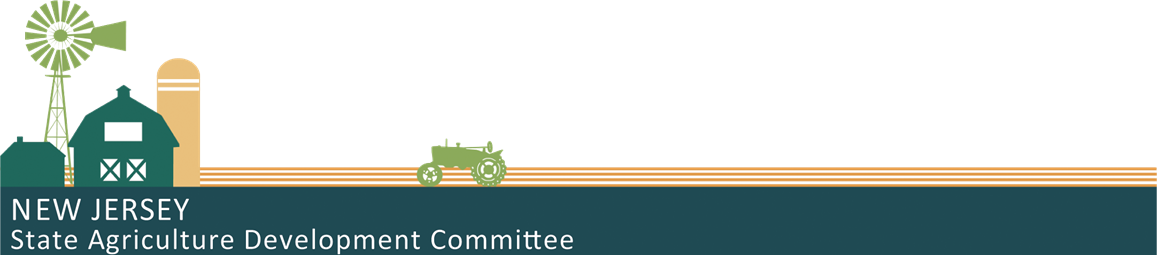 Appraisal Order Checklist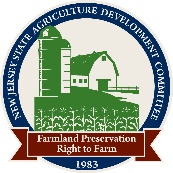 An appraiser shall not bid on or accept any SADC funded appraisal assignment without this checklist filled out and signed.Property InformationProject Area ___________________________Farmland Preservation Program County Planning Incentive Grant (PIG)	 Municipal Planning Incentive Grant (PIG) SADC Direct Easement Purchase		 SADC Resale Fee Simple Nonprofit Grant Program (Easement)	 Nonprofit Grant Program (Fee)AcreageDate of ValueSummary of Dwelling Opportunities Housing Opportunities on Proposed Easement AreaException AreasPlease note the Exception Area shall not be subject to the development easement, and the Grantor shall retain all nonagricultural development rights and credits on the Exception Area, except as follows: i.	the Exception Area shall not be moved to another portion of the Premises and shall not be swapped with other land.ii.	the Exception Area shall not be severed or subdivided from the Premises. OR the Exception Area may be severed or subdivided from the Premises.Other than specific limitations on residential uses, the Exception Area is limited to any other residential units or non-residential purposes as may be permitted pursuant to applicable municipal, county, state, and federal laws and regulations, and subject to the conditions of Section 13(b) of the Deed of Easement.Duplicate this page if there are additional exception areas.Subdivision ApprovalDoes the subject property have subdivision approval?        YES         NOIf Yes, please describe.Existing EasementsAre there any existing easements on the property?     YES         NOIf Yes, please describe. PinelandsIs the subject property located within the Pinelands?     YES         NOIf Yes, please provide the below.Transfer of Development RightsIs the subject property eligible for a transfer development rights program?    YES         NOIf Yes, please describe.ZoningCategory 1 StreamIs the subject property located within 300 feet of a Category 1 waterway?     YES         NOIf Yes, please describe.Federal Agricultural Land Easement (ALE)Is this farm in application for or have an approved ALE cost share grant?    YES         NOIf Yes, please indicate in the appraisals what impact the ALE restrictions would have on your valuations. An easement comparison chart is available on the appraisal section of our website. https://www.nj.gov/agriculture/sadc/farmpreserve/appraisals/appraisalresources.htmlConditionsPlease provide any conditions that were listed in Green Light Approval or in the Option Agreement.Special InstructionsPlease provide any special instructions.SignatureThe appraiser shall consider the impact of all exceptions, non-agricultural uses, and impacts of improvements as listed in the attached subject application in conformance with the SADC Appraisal Handbook, http://www.nj.gov/agriculture/sadc/farmpreserve/appraisals/appraisalresources.html. * This form shall be completed by the contracting agency and shall be contained as an addendum, along with the application and Green Light Review Letter, in the appraisal report.CountySADC ID#Municipality Block and LotsMunicipality Block and LotsMunicipality Block and LotsLandowner Name(s)Contact for Farm VisitsEmailPhoneAlternate PhoneFarm AddressLandownerAddressCross StreetsGross Acreage of Property Please confirm the acreage matches the map parcel data or other best available information - do not round the acreage.AcresTotal Acreage attributed to Tidelands, Riparian, or Border Water Do not deduct freshwater, mod-ag wetlands, or interior water. Consult SADC for acreage.(Subtract)AcresAdjusted Gross Acreage Appraisers shall base their per acre analysis on the adjusted gross acreage of the subject tax lot(s) including all exception area acreage.  Only riparian, tidelands and border water shall be excluded.AcresTotal Acreage of Exceptions Do not deduct freshwater, mod-ag wetlands, or interior water. Consult SADC for acreage.(Subtract)AcresAcreage to be reported in Appraisers CertificationAppropriate direction concerning significant tidal, riparian or boundary waters shall be provided to the appraiser.  The landowner will only be paid on the net acreage.  While the per acre value is based on the adjusted gross acreage, the certification should only apply that per acre figure to the net acreage preserved to give the client an accurate assessment of the total dollars that will be associated with the preservation project.  The SADC certifies dollars per acre, not the total dollars, as all projects are subject to a final survey.Net AcresIf there is no need for a specific date, always check the date of inspection.All Planning Incentive Grant appraisals should have a similar date (within one month +/- of each other).If there is no need for a specific date, always check the date of inspection.All Planning Incentive Grant appraisals should have a similar date (within one month +/- of each other). Appraiser Date of Inspection Specific Date:#RDSOs #Existing Single-Family Residential Units in Proposed Easement Area #Existing and/or Future Single-Family Residential Units on Non-severable Exception Areas    #Existing and/or Future Single-Family Residential Units on Severable Exception Areas #Other (List any additional Dwelling Opportunities such as apartments, etc.) #Total Dwelling Opportunities Number of Existing Residences on Proposed Easement Area:Number of Requested RDSOs:(Eligibility = one per 100 Net Easement Acres)Describe any Agricultural Labor Housing:Please describe any house size limitations or restrictions in detail: Please describe any house size limitations or restrictions in detail: Exception #1          acres          acresIs this Exception Area Severable or Non-Severable?Is this Exception Area Severable or Non-Severable?  Nonseverable  SeverableIs this Exception Area Severable or Non-Severable?Is this Exception Area Severable or Non-Severable?Purpose: Check one or multiple. Indicate the number of residential units that exist or are being requested.    the exception contains #__ existing single-family residential unit(s) the exception contains #__ existing single-family residential unit(s)Purpose: Check one or multiple. Indicate the number of residential units that exist or are being requested.         note any additional residential units ______________________________________      note any additional residential units ______________________________________Purpose: Check one or multiple. Indicate the number of residential units that exist or are being requested.    the exception is for #___ future residential opportunities the exception is for #___ future residential opportunitiesPurpose: Check one or multiple. Indicate the number of residential units that exist or are being requested.    the exception will be restricted to one or #___ single-family residential unit(s) the exception will be restricted to one or #___ single-family residential unit(s)Purpose: Check one or multiple. Indicate the number of residential units that exist or are being requested.    the exception will not restrict residential opportunities the exception will not restrict residential opportunitiesPurpose: Check one or multiple. Indicate the number of residential units that exist or are being requested.    Describe existing non-agricultural uses:  Describe existing non-agricultural uses: Purpose: Check one or multiple. Indicate the number of residential units that exist or are being requested.    Future flexibility Future flexibilityPurpose: Check one or multiple. Indicate the number of residential units that exist or are being requested.   Purpose: Check one or multiple. Indicate the number of residential units that exist or are being requested.    Conservation Easement (please provide existing or proposed deed of easement) Conservation Easement (please provide existing or proposed deed of easement)Other Conditions or RestrictionsException #2          acres          acresIs this Exception Area Severable or Non-Severable?Is this Exception Area Severable or Non-Severable?  Nonseverable  SeverableIs this Exception Area Severable or Non-Severable?Is this Exception Area Severable or Non-Severable?Purpose: Check one or multiple. Indicate the number of residential units that exist or are being requested.    the exception contains #__ existing single-family residential unit(s) the exception contains #__ existing single-family residential unit(s)Purpose: Check one or multiple. Indicate the number of residential units that exist or are being requested.         note any additional residential units ______________________________________      note any additional residential units ______________________________________Purpose: Check one or multiple. Indicate the number of residential units that exist or are being requested.    the exception is for #___ future residential opportunities the exception is for #___ future residential opportunitiesPurpose: Check one or multiple. Indicate the number of residential units that exist or are being requested.    the exception will be restricted to one or #___ single-family residential unit(s) the exception will be restricted to one or #___ single-family residential unit(s)Purpose: Check one or multiple. Indicate the number of residential units that exist or are being requested.    the exception will not restrict residential opportunities the exception will not restrict residential opportunitiesPurpose: Check one or multiple. Indicate the number of residential units that exist or are being requested.         Describe existing non-agricultural uses:       Describe existing non-agricultural uses: Purpose: Check one or multiple. Indicate the number of residential units that exist or are being requested.    Future flexibility Future flexibilityPurpose: Check one or multiple. Indicate the number of residential units that exist or are being requested.   Purpose: Check one or multiple. Indicate the number of residential units that exist or are being requested.    Conservation Easement (please provide existing or proposed deed of easement) Conservation Easement (please provide existing or proposed deed of easement)Other Conditions or RestrictionsDate of Preliminary ApprovalExtensions (if applicable) Extensions (if applicable) Date of Final ApprovalExtensions (if applicable)Extensions (if applicable)The subdivision approval may or may not be considered in the appraisals for this application. In either case, any engineering and studies may be shared with appraisers.The subdivision approval may or may not be considered in the appraisals for this application. In either case, any engineering and studies may be shared with appraisers.The subdivision approval may or may not be considered in the appraisals for this application. In either case, any engineering and studies may be shared with appraisers. May MayThe subdivision approval may or may not be considered in the appraisals for this application. In either case, any engineering and studies may be shared with appraisers.The subdivision approval may or may not be considered in the appraisals for this application. In either case, any engineering and studies may be shared with appraisers.The subdivision approval may or may not be considered in the appraisals for this application. In either case, any engineering and studies may be shared with appraisers. May not May notIf the property is the subject of final site plan approval, the appraisals must address the unique details of these approvals.  At a minimum the following shall be specifically addressed:When comparing the subdivision with comparable properties, the appraisers should thoroughly consider and address any significant atypical outstanding contingencies or permits in the subdivision resolutions.If available specific septic testing supporting building on any of the proposed lots should be submitted and results included in the analysis.  As per the SADC appraisal handbook the appraiser shall consider the impacts on value resulting from any conservation easements recorded on the property, or any other restrictions on development or use of the property.  For example, “It appears a ____ acre parcel included in the subdivision was reserved for open space.” The Township should provide the SADC and appraisers documentation regarding any recorded easements.  The appraisers must fully address if the approvals are still in effect and any possible impacts due to permit expiration of the New Jersey Permit Extension Act.  Pursuant to N.J.A.C. 2:76-6.10 (b) and 2:76-6.11(c)1., the SADC may disapprove of an application if it determines that the applicant has initiated proceedings in anticipation of applying to sell a development easement or during the application process that have the effect of increasing the applicant’s appraised development easement value.If the property is the subject of final site plan approval, the appraisals must address the unique details of these approvals.  At a minimum the following shall be specifically addressed:When comparing the subdivision with comparable properties, the appraisers should thoroughly consider and address any significant atypical outstanding contingencies or permits in the subdivision resolutions.If available specific septic testing supporting building on any of the proposed lots should be submitted and results included in the analysis.  As per the SADC appraisal handbook the appraiser shall consider the impacts on value resulting from any conservation easements recorded on the property, or any other restrictions on development or use of the property.  For example, “It appears a ____ acre parcel included in the subdivision was reserved for open space.” The Township should provide the SADC and appraisers documentation regarding any recorded easements.  The appraisers must fully address if the approvals are still in effect and any possible impacts due to permit expiration of the New Jersey Permit Extension Act.  Pursuant to N.J.A.C. 2:76-6.10 (b) and 2:76-6.11(c)1., the SADC may disapprove of an application if it determines that the applicant has initiated proceedings in anticipation of applying to sell a development easement or during the application process that have the effect of increasing the applicant’s appraised development easement value.If the property is the subject of final site plan approval, the appraisals must address the unique details of these approvals.  At a minimum the following shall be specifically addressed:When comparing the subdivision with comparable properties, the appraisers should thoroughly consider and address any significant atypical outstanding contingencies or permits in the subdivision resolutions.If available specific septic testing supporting building on any of the proposed lots should be submitted and results included in the analysis.  As per the SADC appraisal handbook the appraiser shall consider the impacts on value resulting from any conservation easements recorded on the property, or any other restrictions on development or use of the property.  For example, “It appears a ____ acre parcel included in the subdivision was reserved for open space.” The Township should provide the SADC and appraisers documentation regarding any recorded easements.  The appraisers must fully address if the approvals are still in effect and any possible impacts due to permit expiration of the New Jersey Permit Extension Act.  Pursuant to N.J.A.C. 2:76-6.10 (b) and 2:76-6.11(c)1., the SADC may disapprove of an application if it determines that the applicant has initiated proceedings in anticipation of applying to sell a development easement or during the application process that have the effect of increasing the applicant’s appraised development easement value.If the property is the subject of final site plan approval, the appraisals must address the unique details of these approvals.  At a minimum the following shall be specifically addressed:When comparing the subdivision with comparable properties, the appraisers should thoroughly consider and address any significant atypical outstanding contingencies or permits in the subdivision resolutions.If available specific septic testing supporting building on any of the proposed lots should be submitted and results included in the analysis.  As per the SADC appraisal handbook the appraiser shall consider the impacts on value resulting from any conservation easements recorded on the property, or any other restrictions on development or use of the property.  For example, “It appears a ____ acre parcel included in the subdivision was reserved for open space.” The Township should provide the SADC and appraisers documentation regarding any recorded easements.  The appraisers must fully address if the approvals are still in effect and any possible impacts due to permit expiration of the New Jersey Permit Extension Act.  Pursuant to N.J.A.C. 2:76-6.10 (b) and 2:76-6.11(c)1., the SADC may disapprove of an application if it determines that the applicant has initiated proceedings in anticipation of applying to sell a development easement or during the application process that have the effect of increasing the applicant’s appraised development easement value.If the property is the subject of final site plan approval, the appraisals must address the unique details of these approvals.  At a minimum the following shall be specifically addressed:When comparing the subdivision with comparable properties, the appraisers should thoroughly consider and address any significant atypical outstanding contingencies or permits in the subdivision resolutions.If available specific septic testing supporting building on any of the proposed lots should be submitted and results included in the analysis.  As per the SADC appraisal handbook the appraiser shall consider the impacts on value resulting from any conservation easements recorded on the property, or any other restrictions on development or use of the property.  For example, “It appears a ____ acre parcel included in the subdivision was reserved for open space.” The Township should provide the SADC and appraisers documentation regarding any recorded easements.  The appraisers must fully address if the approvals are still in effect and any possible impacts due to permit expiration of the New Jersey Permit Extension Act.  Pursuant to N.J.A.C. 2:76-6.10 (b) and 2:76-6.11(c)1., the SADC may disapprove of an application if it determines that the applicant has initiated proceedings in anticipation of applying to sell a development easement or during the application process that have the effect of increasing the applicant’s appraised development easement value.Access/DrivewayConservationUtilityBuffer/Ordinance RestrictionsSlope/DrainageOtherNote: Appraisers may not assume that easements that specifically prohibit disturbance and development can be reversed or receive variances.Note: Appraisers may not assume that easements that specifically prohibit disturbance and development can be reversed or receive variances.LOI Required- All Pinelands appraisals should have an LOI from Pinelands Commission indicating the number of Pinelands Development Credits (PDCs) the property qualified for (outside of exception areas).LOI Required- All Pinelands appraisals should have an LOI from Pinelands Commission indicating the number of Pinelands Development Credits (PDCs) the property qualified for (outside of exception areas).All Pinelands Appraisals should include value of agricultural improvements as per the special memorandum and SADC Policy 42 issued in August 2002 to appraisers authorized to appraise Pinelands Properties.All Pinelands Appraisals should include value of agricultural improvements as per the special memorandum and SADC Policy 42 issued in August 2002 to appraisers authorized to appraise Pinelands Properties.Agricultural Improvement ValueIs the subject property in a sending zone or receiving zone? Sending Zone Sending Zone Sending ZoneIs the subject property in a sending zone or receiving zone? Receiving Zone Receiving Zone Receiving ZoneIs the TDR program regional or local? Regional (Pinelands, Highlands, etc.) Regional (Pinelands, Highlands, etc.) Regional (Pinelands, Highlands, etc.)Is the TDR program regional or local? Local Local LocalHow many credits are allotted?Verified SourceHow many credits are estimated?Verified SourceHow many credits are retired by preservation?How many credits are retained by the landowners?All Appraisals must be appraised under current zoning code(s):Appraiser should always confirm zoning and report any discrepancies to the client immediately.All Appraisals must be appraised under current zoning code(s):Appraiser should always confirm zoning and report any discrepancies to the client immediately.Dual Appraisal Eligible? YES        NO see SADC green light approval for clarification YES        NO see SADC green light approval for clarification YES        NO see SADC green light approval for clarificationThe dual appraisal provision of the Highlands Act has been extended by the Governor and NJ Legislature until June 30, 2024 only for properties located within the boundaries of the Highlands Preservation or Planning. Appraisal assignments should identify the 1/1/04 valuation as a Hypothetical condition.The dual appraisal provision of the Highlands Act has been extended by the Governor and NJ Legislature until June 30, 2024 only for properties located within the boundaries of the Highlands Preservation or Planning. Appraisal assignments should identify the 1/1/04 valuation as a Hypothetical condition.The dual appraisal provision of the Highlands Act has been extended by the Governor and NJ Legislature until June 30, 2024 only for properties located within the boundaries of the Highlands Preservation or Planning. Appraisal assignments should identify the 1/1/04 valuation as a Hypothetical condition.The dual appraisal provision of the Highlands Act has been extended by the Governor and NJ Legislature until June 30, 2024 only for properties located within the boundaries of the Highlands Preservation or Planning. Appraisal assignments should identify the 1/1/04 valuation as a Hypothetical condition.Property is in the Highlands: Check one Preservation Area Preservation Area Preservation AreaProperty is in the Highlands: Check one Planning Area Planning Area Planning AreaZoning and environmental conditions in place as of 1/1/04 (Hypothetical) – code(s):Zoning and environmental conditions in place as of 1/1/04 (Hypothetical) – code(s):Zoning and environmental conditions in place as of 1/1/04 (Hypothetical) – code(s):Is the Category 1 waterway within the property boundary?How many feet is the subject property from the Category 1 waterway?feetIf present, the C-1 stream 300’ buffer limitation must always be taken into consideration in any appraisal considering current environmental regulations.  Only appraisals under the hypothetical condition that environmental and zoning regulations as of 1/1/04 are in place may ignore this fact.If present, the C-1 stream 300’ buffer limitation must always be taken into consideration in any appraisal considering current environmental regulations.  Only appraisals under the hypothetical condition that environmental and zoning regulations as of 1/1/04 are in place may ignore this fact.Number of Permitted SubdivisionsImpervious Cover Limitation %See attached Comparison Chart highlighting the differences in the deeds between an SADC easement and an ALE easement.  Appraisal treatment of exception areas will be consistent with SADC regulations, but federal ALE deed restrictions must be considered for the premises to be preserved. Please provide appraisers with the specific ALE deed of easement that will be recorded upon closing.See attached Comparison Chart highlighting the differences in the deeds between an SADC easement and an ALE easement.  Appraisal treatment of exception areas will be consistent with SADC regulations, but federal ALE deed restrictions must be considered for the premises to be preserved. Please provide appraisers with the specific ALE deed of easement that will be recorded upon closing.Program Administrator/Project ManagerDate